Who had it right? – Microscope EditionIn each situation, a pair of students is using microscopes.  Look over their techniques and determine which one, if any, are using the proper steps.  If a student is making a mistake, underline it in the description.  You can earn 1 point for every 2 situations you answer correctly.Who had it right? – Microscope EditionIn each situation, a pair of students is using microscopes.  Look over their techniques and determine which one, if any, are using the proper steps.  If a student is making a mistake, underline it in the description.  You can earn 1 point for every 2 situations you answer correctly.Student 1Student 2Who was right?1.Justin predicted the object would need the lowest magnification so he lowered the stage to the lowest position before inserting the slide.Selena predicted that the object would need the highest magnification so she raised the stage to the highest position before inserting the slide.2.Harry thought the glass slide would make it difficult to see the specimen, so he put the object directly on the stage to view it.Liam knew he could move the specimen around under the lens if he put it on a slide first so he put it on a slide before putting it in the microscope.3.Once Thor switched the objective lens to high power, he used the coarse adjustment knob to focus.Once Hulk switched the objective lens to high power, he used the fine adjustment knob to focus.4.Snoopy thought the image would be colorless, so he turned the diaphragm to the lowest setting before putting the image in the microscope.Woodstock thought the image would be dark, so he turned the diaphragm to the highest setting before putting the image in the microscope.5.Hermione used the low power (4X) and medium power (10X) to view a specimen.  The ocular lens was 10X.  To calculate the total magnification she multiplied 4 times 10 times 10 and got 400X.Ron used the low power (4X) and medium power (10X) to view a specimen.  The ocular lens was 10X.  To calculate the total magnification, he multiplied 10 times 10 and got 100X.6.LeBron suspected that some dust got on the objective lens.  He used a paper towel to wipe it away.Dwayne suspected that some dust got on the objective lens.  He used his finger to wipe it away.7.Nicki was using the high power objective and the specimen was blurry.  She turned the fine adjustment towards her until the slide was touching the objective lens.Rihanna was using the high power objective lens and the specimen was blurry.  She turned the fine adjustment away from her first.8.Lefty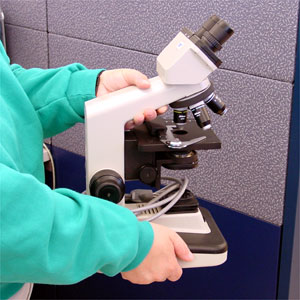 Righty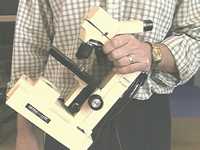 Student 1Student 2Who was right?1.Justin predicted the object would need the lowest magnification so he lowered the stage to the lowest position before inserting the slide.Selena predicted that the object would need the highest magnification so she raised the stage to the highest position before inserting the slide.2.Harry thought the glass slide would make it difficult to see the specimen, so he put the object directly on the stage to view it.Liam knew he could move the specimen around under the lens if he put it on a slide first so he put it on a slide before putting it in the microscope.3.Once Thor switched the objective lens to high power, he used the coarse adjustment knob to focus.Once Hulk switched the objective lens to high power, he used the find adjustment knob to focus.4.Snoopy thought the image would be colorless, so he turned the diaphragm to the lowest setting before putting the image in the microscope.Woodstock thought the image would be dark, so he turned the diaphragm to the highest setting before putting the image in the microscope.5.Hermione used the low power (4X) and medium power (10X) to view a specimen.  The ocular lens was 10X.  To calculate the total magnification she multiplied 4 times 10 times 10 and got 400X.Ron used the low power (4X) and medium power (10X) to view a specimen.  The ocular lens was 10X.  To calculate the total magnification, he multiplied 10 times 10 and got 100X.6.LeBron suspected that some dust got on the objective lens.  He used a paper towel to wipe it away.Dwayne suspected that some dust got on the objective lens.  He used his finger to wipe it away.7.Nicki was using the high power objective and the specimen was blurry.  She turned the fine adjustment towards her until the slide was touching the objective lens.Rihanna was using the high power objective lens and the specimen was blurry.  She turned the fine adjustment away from her first.8.LeftyRighty